О внесении изменений в План деятельности Енисейского управления Федеральной службы по надзору в сфере связи, информационных технологий и массовых коммуникаций на 2019 годВ связи с  уступкой лицензии серии ТВ № 26151 от 23.12.2014  ООО «Видеоканал-Абакан» другому юридическому лицу  ООО «РА «Медведь» и с учетом согласования с Центральным аппаратом Роскомнадзора необходимости внесения изменений в План деятельности Енисейского Управления Роскомнадзора, приказываю:Внести изменения в пп. 8 п. 3.1 части 3 раздела I.I Плана деятельности Енисейского управления Федеральной службы по надзору в сфере связи, информационных технологий и массовых коммуникаций на 2019 год, утвержденного приказом руководителя Енисейского управления Федеральной службы по надзору в сфере связи, информационных технологий и массовых коммуникаций от 15.11.2018 №481, в части замены проверяемого лица лицензиата-вещателя ООО «Видеоканал-Абакан» (лицензия № 26151) на лицензиата-вещателя ООО «РА «Медведь» (лицензия № 29702), а также изменения сроков проведения данного мероприятия с «с 04.03.2019 по 22.03.2019» на «с 03.06.2019 по 21.06.2019»Контроль за исполнением настоящего Приказа оставляю за собой.Проект приказа подготовлен Врио начальника ТО Абакан                                                        О.В. Ткачева	22.03.2019СОГЛАСОВАНО:Начальник ООПРиК                                                                             Е.Г. Сафьянова                                                                                                                   22.03.2019Заместитель руководителя                                                                   Ж.В. Громовенко                                                                                                                    22.03.2019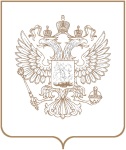 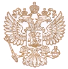 РОСКОМНАДЗОРЕНИСЕЙСКОЕ УПРАВЛЕНИЕ ФЕДЕРАЛЬНОЙ СЛУЖБЫ ПО НАДЗОРУ В СФЕРЕ СВЯЗИ, ИНФОРМАЦИОННЫХ ТЕХНОЛОГИЙ И МАССОВЫХ КОММУНИКАЦИЙПРИКАЗРОСКОМНАДЗОРЕНИСЕЙСКОЕ УПРАВЛЕНИЕ ФЕДЕРАЛЬНОЙ СЛУЖБЫ ПО НАДЗОРУ В СФЕРЕ СВЯЗИ, ИНФОРМАЦИОННЫХ ТЕХНОЛОГИЙ И МАССОВЫХ КОММУНИКАЦИЙПРИКАЗРОСКОМНАДЗОРЕНИСЕЙСКОЕ УПРАВЛЕНИЕ ФЕДЕРАЛЬНОЙ СЛУЖБЫ ПО НАДЗОРУ В СФЕРЕ СВЯЗИ, ИНФОРМАЦИОННЫХ ТЕХНОЛОГИЙ И МАССОВЫХ КОММУНИКАЦИЙПРИКАЗ№ КрасноярскРуководитель УправленияН.А. Бурдюкова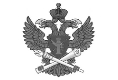 Документ подписан электронной подписью в системе электронного документооборота РоскомнадзораСВЕДЕНИЯ О СЕРТИФИКАТЕ ЭПСВЕДЕНИЯ О СЕРТИФИКАТЕ ЭПСертификатВладелецДействителен